  		              	  Report on                     		 An Awareness programme  on Sexual Harassment at Workplace (Prevention, Prohibition and Redressal)  Dated 15.12.2023; Time 11 am.As per the Letter received from the Secretary, University vide D.O No.91-3.2020 (GS), Dated 11th December, 2023, to commemorate the notification of Sexual Harassment of Women at Workplace (Prevention, Prohibition and Redressal) Act,201, an online awareness programme was organized by Internal Complaints Committee, Sikkim University. Professor, Vijay Pratap Tiwari of National Law University, Nagpur has delivered a talk on topic Sexual Harassment at Workplace: Little Known, Vast remains unknown. The deliberation was followed by interactive session, where the participants enthusiastically participated and raised queries and sought clarification on the issue of Sexual Harassment at workplace.The programme began  with the background and overview of awareness programme by Presiding Officer, Prof. Sandhya Thapa, which was followed by  inaugural address of Registrar, Sikkim University, Shri Kameshwara Rao. In his address, the Registrar highlighted about the existence and functioning of Internal Complaints Committee, Sikkim University. The programme witnessed the participation of statutory officers, faculty, research scholar and students. The programme concluded with vote of thanks at 12.20 pm.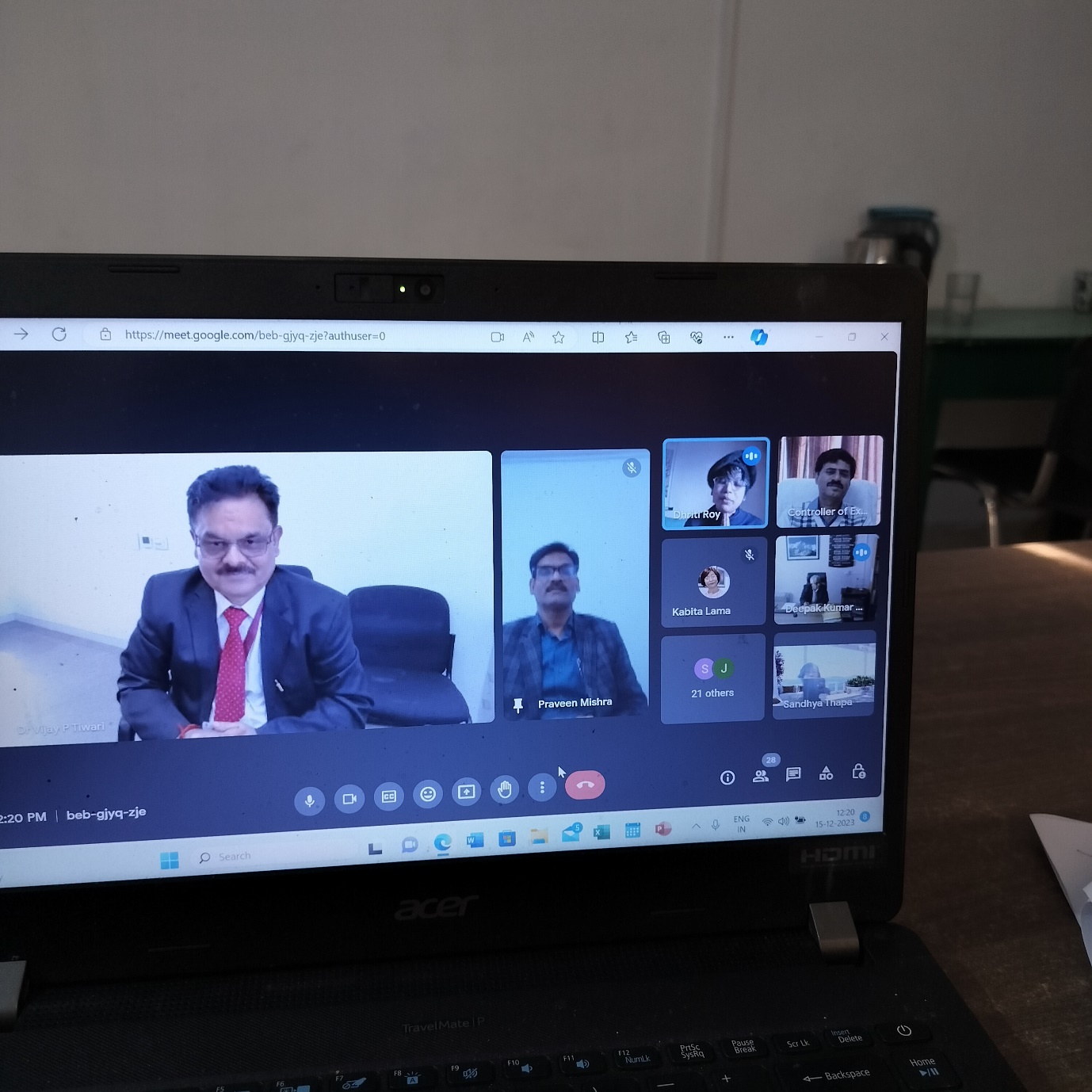 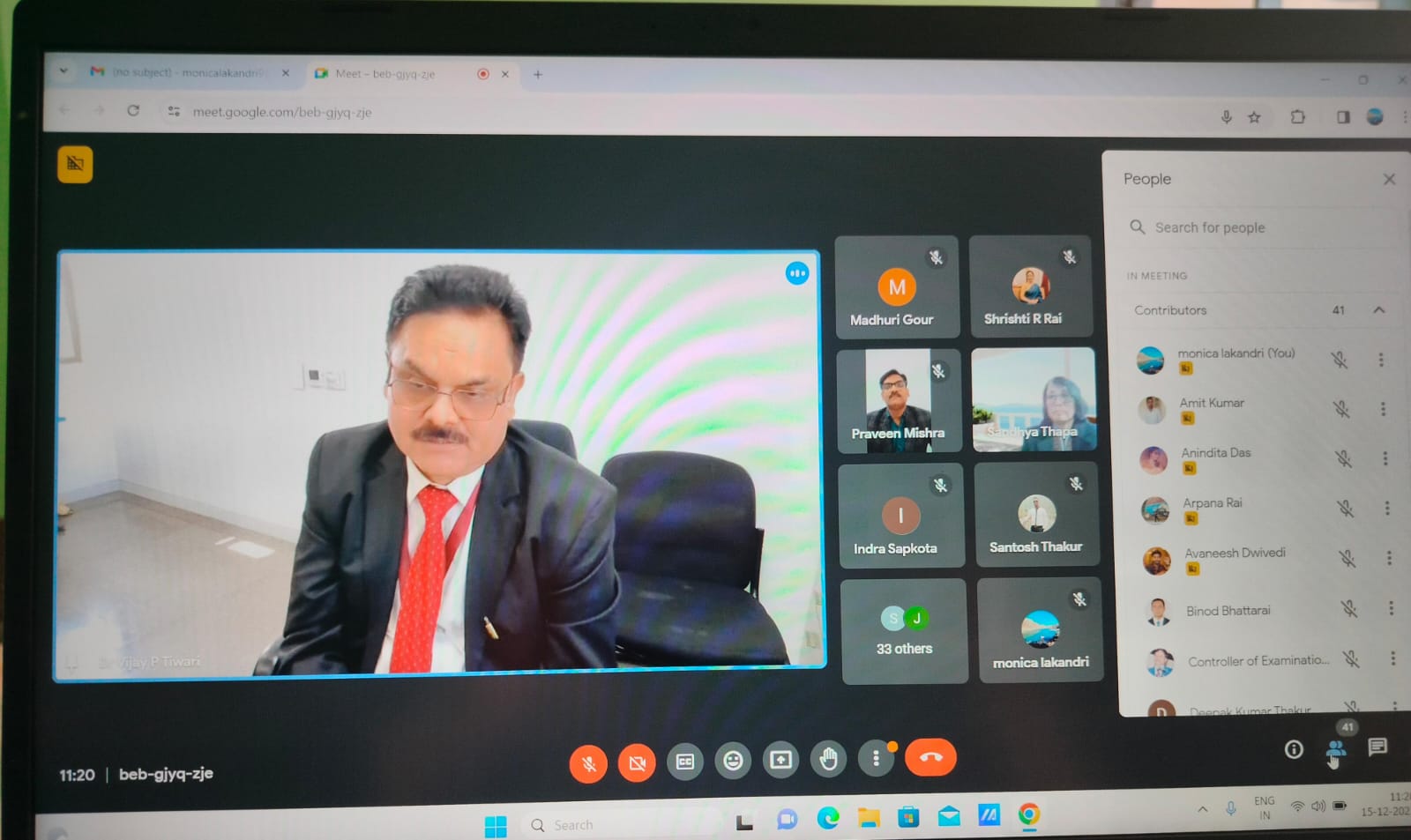 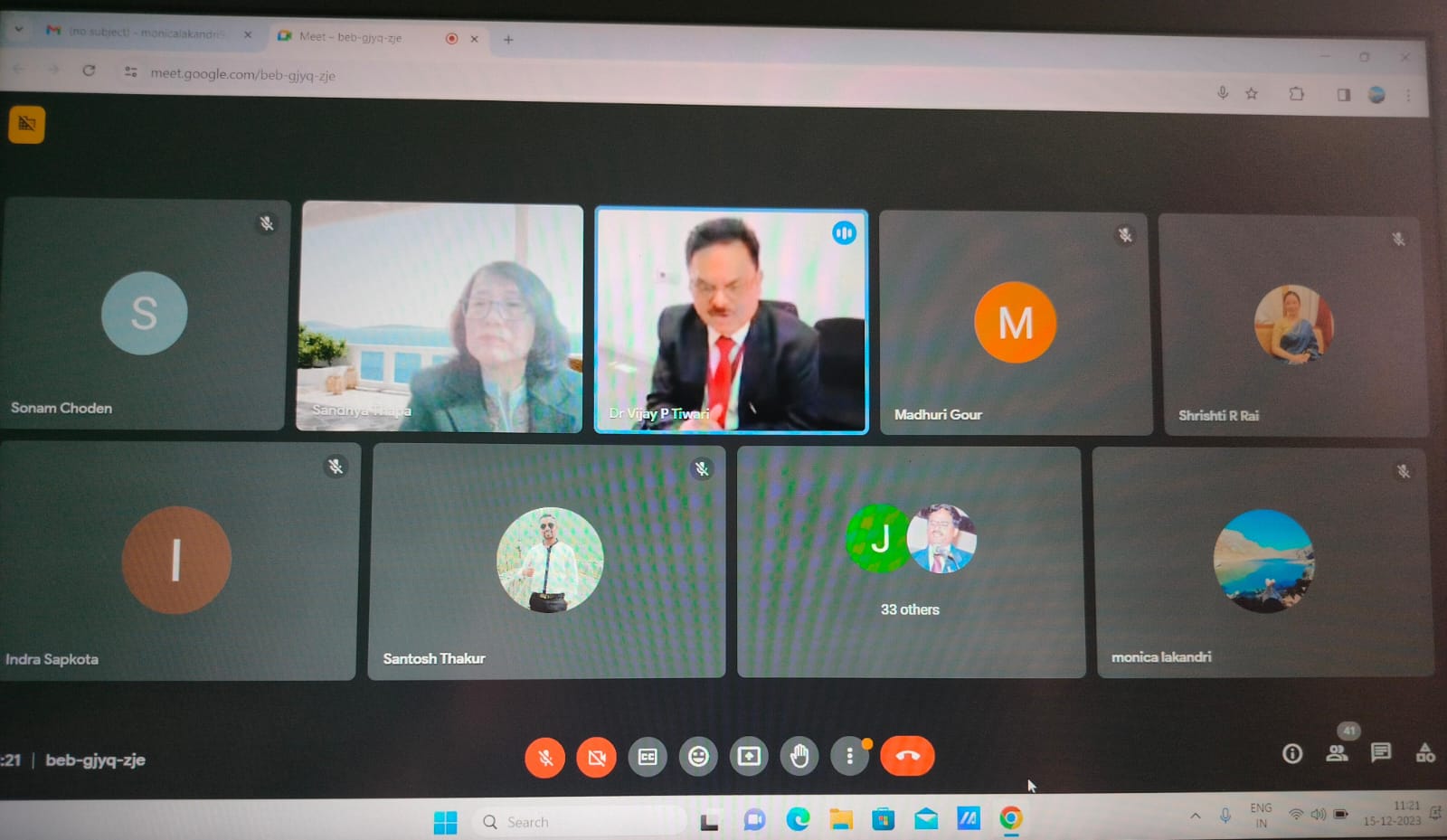 